11. CO MÁME DĚLAT? (INSTRUKCE)1. Instrukce. Spojte slova a obrázky.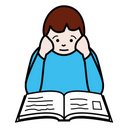 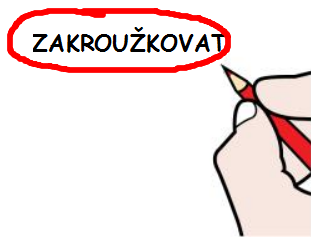 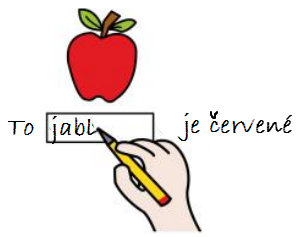 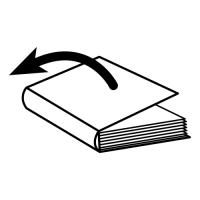 	napsat	přečíst	zakroužkovat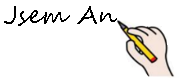 	doplnit	spojit		podtrhnout	otevřít	vybrat	škrtnout			zavřít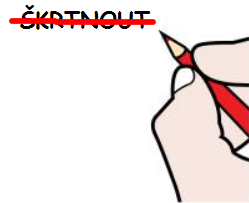 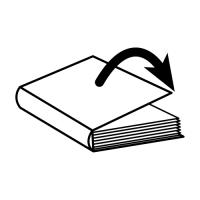 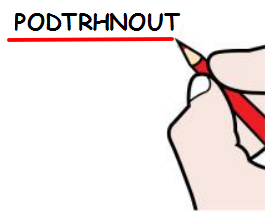 2. Dialog: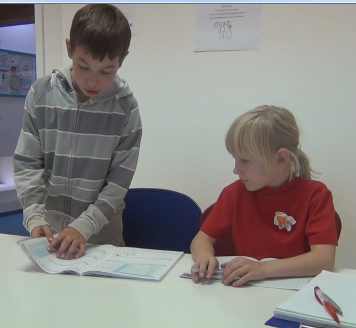 3. Poslech. Doplň slova do dialogu.Drahoš: Já ………………………, jak máme udělat domácí úkol. Co máme ……………………………?Anna: Máme si to …………………………, pak najít a …………………………………… slovesa.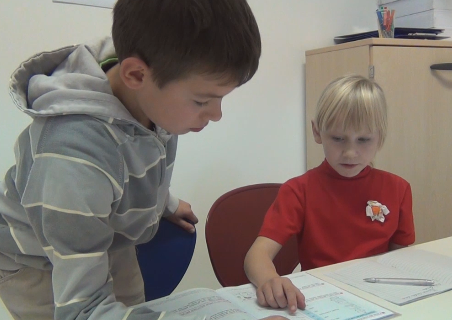 Drahoš: Hm. Dík.Anna: ……………………… s tím pomoct? Drahoš: Asi jo. Dík.4. Imperativ/Rozkazovací způsob. Doplň tabulku.5. Úkoly:a) Napiš svoje jméno: ………………………………………………………………………………………b) Zakroužkuj číslo pět: 1	2	3	4	5	6	7	8	9	10c) Doplň větu: Omlouvám se, že ……………… pozdě.d) Podtrhni školní pomůcky: dům	tužka		zapomněl		sešit		míče) Škrtni slovo, které do řady nepatří: noha, ruka, oko, taška, hlava, břicho, ucho6. Sloveso CHTÍT	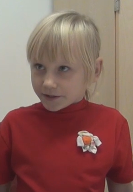 	Doplň správnou formu slovesa CHTÍT:	př. …Chceš… s tím pomoct?	1. Paní učitelko, …………………………… s tím pomoct?	2. (já) …………………… udělat domácí úkol, ale nevím, jak.	3. (oni) ……………………… jít na koncert.	4. (ty) ………………………… pomoct s úkolem?	5. Drahoš …………………… pomoct s domácím úkolem.	6. (my) ………………………… prázdniny!11. Co máme dělat? (instrukce) – PLÁN LEKCECíl:Žák se zeptá, co má dělat.Žák porozumí instrukcím a variantám pokynu (Napiš. Napište. Máte to napsat.)Žák rozlišuje imperativ jednotného a množného čísla.Žák nabídne a přijme pomoc.Fráze:Slovní zásoba: Instrukce (přečíst, najít, napsat, podtrhnout, zakroužkovat, doplnit, škrtnout, spojit, vybrat, otevřít, zavřít)Sloveso CHTÍTDialog:Drahoš: 	Já nevím, jak máme udělat domácí úkol. Co máme dělat?Anna: 		Máme si to přečíst, pak najít a podtrhnout slovesa.Drahoš: 	Hm. Dík.Anna: 		Chceš s tím pomoct? Drahoš: 	Asi jo. Dík.Gramatika:infinitiv slovesimperativ jednotného a množného čísla (pasivně)přítomný čas slovesa CHTÍTPLÁN LEKCE:Legenda:HO = handout/pracovní list	cv. = cvičení		KV = klíčový vizuál/gramatická tabulka1. Motivace a práce s videem (11. Co máme dělat (instrukce)/na webu 7A):a) Žáci dostanou instrukce, které rozstříhají (Příloha 1).b) Učitel pustí video min. 2x, žáci z instrukcí a podle poslechu vybírají slovesa/instrukce, které slyší. Společně správný výběr zkontrolujeme.c) Jednotlivé instrukce žáci pantomimicky předvádějí.2. Práce s HO:cv. 1 Instrukce: Žáci samostatně spojují slova a obrázky, společná kontrola a nácvik výslovnosti jednotlivých infinitivů. cv. 2 Dialog: Na HO upozorníme na minidialog, natrénujeme výslovnost frází.3. Aktivity:Spojovačka: Žáci hledají dvojice z rozstříhaných slov (Příloha 1) a obrázků (Příloha 2).Chodička: Každý žák dostane jeden obrázek, přijde ke spolužákovi, ukáže mu obrázek a zeptá se: „Co máme dělat?“, spolužák mu dle obrázku odpoví: „Máme to…“, minidialog provedou znovu s obrácenými rolemi, obrázky si následně vymění.Pexeso4. Práce s videem:a) Žáci si přečtou dialog (cv. 3) a zkusí si vzpomenout na slova, která v dialogu chybí.b) Učitel pustí video, žáci doplňují slyšené. Kontrola (žáci napíšou chybějící slova na tabuli), vysvětlení frází.c) dabing: Žáci se rozdělí na dvě skupiny, jedna dabuje Drahoše, druhá Annu.d) role play: Žáci ve dvojicích přehrávají dialog (mohou měnit instrukce podle obrázků).5. Imperativ / Rozkazovací způsob:a) Práce s HO (cv. 4): Učitel vysvětlí, že slovesa mají základní podobu (infinitiv), který mohou žáci najít ve slovníku, ale instrukce/pokyn může mít jinou podobu, a to pro jednotné a množné číslo. Žáci pak zkouší doplnit tabulku s imperativy. Rozhodně žáky neučíme, jak se rozkazovací způsob tvoří, jen je necháme jej zkusit vytvořit a odhadnout infinitiv. Jde o to variantám porozumět a případně se podle instrukce zachovat.b) Aktivita Hledání dvojic (Příloha 3): Žáci hledají dvojice a rozdělují kartičky na TY a VY skupiny. Lze připojit i hledání infinitivu (Příloha 1).c) Aktivita Pantomima: Učitel zadá instrukci, žáci předvádějí. Učitel variuje „Přečtěte.“ x „Drahoši, přečti.“ – žáci musí poslouchat, zda je to pro všechny, nebo jen pro jednoho žáka. Pokročilejší žáci mohou rovněž zadávat instrukci k pantomimě.6. Práce s HO (cv. 5): Žáci vypracují úkoly na HO dle pokynu. Společná kontrola.7. Práce s videem: Učitel se zeptá, zda si žáci pamatují, co Anna nabídla Drahošovi na konci rozhovoru. Učitel pustí video ještě jednou, společně se žáky natrénuje výslovnost fráze: „Chceš s tím pomoct?“8. Aktivita Řetěz: Žáci si podávají nějaký „těžký“ předmět, soused se vždy zeptá: „Chceš s tím pomoct?“ a spolužák odpoví: „Ano, děkuju. Asi jo, dík.“ aj. Učitel upozorní i na variantu: „Ne, děkuju.“9. Práce s HO (cv. 6): Společně projdeme KV slovesa CHTÍT s nácvikem výslovnosti. Žáci následně sami doplňují cvičení.10. Závěr: Žáci postupně předvádějí instrukci, ostatní hádají pomocí fráze: „Máme to …?“Slovní zásoba navíc:V materiálu je k dispozici slovníček dalších instrukcí (pro další lekce či pro pokročilé) a křížovka.Slovníček lze rovněž rozstříhat a dělat různé aktivity popsané výše.Zdroje:Piktogramy: Sergio Palao, ARASAAC (http://catedu.es/arasaac), licence: CC (BY-NC-SA)Přílohy 1:Příloha 2:Příloha 3 – Imperativy:Příloha 4Křížovka – Imperativ (ty)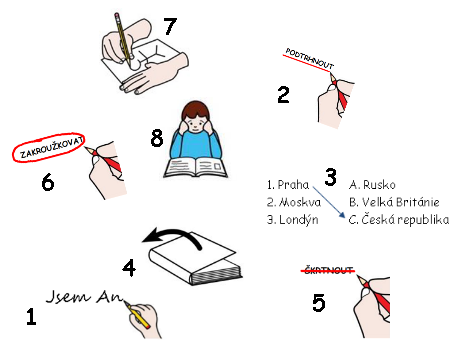 Infinitiv2. osobajednotného čísla – TY2. osobamnožného čísla – VYnapsatnapišnapištezakroužkovatzakroužkujtepřečtipřečtětepodtrhnoutpodtrhniškrtnoutnajítnajdětedoplňspoj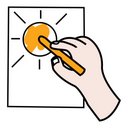 VYBARVOVATVYBARVITVybarvujte!Vybarvi!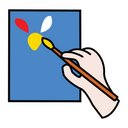 MALOVATNAMALOVATMaluj!Namaluj!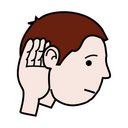 POSLOUCHATPoslouchej!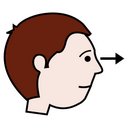 DÍVAT SEPODÍVAT SEDívej se!Podívej se!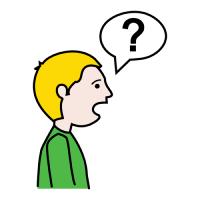 PTÁT SEZEPTAT SEPtej se!Zeptej se!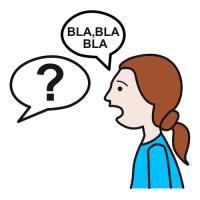 ODPOVÍDATODPOVĚDĚTOdpovídej!Odpověz!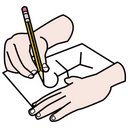 KRESLITNAKRESLITKresli!Nakresli!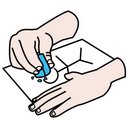 GUMOVATVYGUMOVATGumuj!Vygumuj!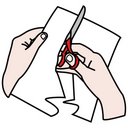 STŘÍHATVYSTŘÍHNOUTStříhej!Vystřihni!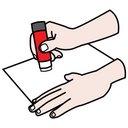 LEPITNALEPITLep!Nalep!Žák aktivně používá:Žák porozumí:Nevím, jak máme Co máme dělat?Co s tím máme dělat?Máme to …Chceš s tím pomoct?Máme to…Chceš s tím pomoct?přečístpodtrhnoutdoplnitspojitnajítzakroužkovatvybratzavřítškrtnoutotevřítnapsatdělatDrahoše bolí            a) hlava            b) ucho            c) břicho1. Praha	 A. Rusko2. Moskva	 B. VB3. Londýn	C. ČRPřečti!Podtrhni!Doplň!Spoj!Přečtěte!Podtrhněte!Doplňte!Spojte!Najdi!Zakroužkuj!Vyber!Zavři!Najděte!Zakroužkujte!Vyberte!Zavřete!Škrtni!Otevři!Napiš!Dělej!Škrtněte!Otevřete!Napište!Dělejte!